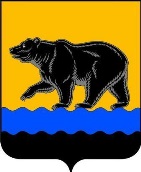 АДМИНИСТРАЦИЯ ГОРОДА НЕФТЕЮГАНСКА                              ПОСТАНОВЛЕНИЕ02.06.2016										         № 91-нпг.НефтеюганскО внесении изменения в постановление администрации города Нефтеюганска от 22.08.2013 № 80-нп «О муниципальных программах»В соответствии со статьей 179 Бюджетного кодекса Российской Федерации, Уставом города Нефтеюганска, решением Думы города Нефтеюганска от 28.04.2016  № 1246-V «О порядке рассмотрения Думой города Нефтеюганска проектов муниципальных программ и предложений о внесении изменений в муниципальные программы», в целях приведения муниципального правового акта в соответствие с законодательством Российской Федерации администрация города Нефтеюганска постановляет:1.Внести изменение в постановление администрации города Нефтеюганска от 22.08.2013 № 80-нп «О муниципальных программах»                      (с изменениями, внесенными постановлениями администрации города Нефтеюганска от 14.02.2014 № 25-нп, от 14.03.2014 № 50-нп, от 15.05.2014                 № 70-нп, от 05.11.2014 № 175-нп, от 28.11.2014 №  203-нп, от 31.07.2015                   № 102-нп, от 06.11.2015 № 145-нп), а именно, в приложении к постановлению пункт 5 дополнить подпунктом 5.4 следующего содержания:«5.4.Проект постановления администрации города Нефтеюганска                     об утверждении муниципальной программы, предложения о внесении изменений в муниципальную программу, связанные с изменением объемов финансирования на реализацию муниципальных программ  после согласования с ответственными должностными лицами администрации города Нефтеюганска и Счетной палатой города Нефтеюганска направляется ответственным исполнителем на рассмотрение в Думу города Нефтеюганска, в соответствии с Порядком рассмотрения Думой города Нефтеюганска проектов муниципальных программ и предложений о внесении изменений в муниципальные программы, утвержденным решением Думы города Нефтеюганска.».2.Постановление вступает в силу после его официального опубликования.3.Директору департамента по делам администрации города С.И.Нечаевой направить постановление главе города Н.Е.Цыбулько для обнародования (опубликования) и размещения на официальном сайте органов местного самоуправления города Нефтеюганска в сети Интернет.Глава администрации города                                                                 В.А.Арчиков  